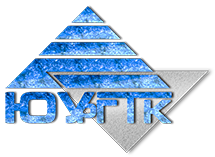 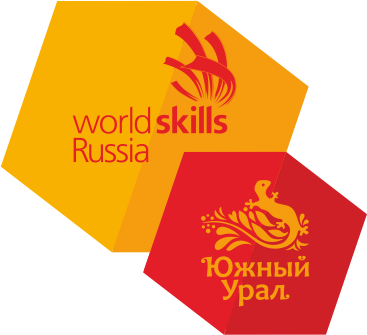 IХ открытый региональный чемпионат «Молодые профессионалы» (WorldSkills Russia) Челябинской области 2021  План работы площадки  (Skill Management Plan)Компетенция: R60 Геопространственныетехнологии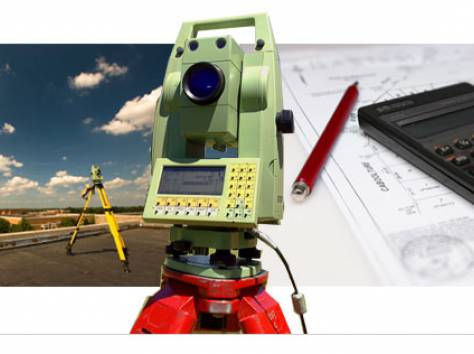 ДеньВремяМероприятияПлощадка 6 декабря, понедельник 08.00-16.00 6 декабря, понедельник 08.00-16.00 6 декабря, понедельник 08.00-16.00 6 декабря, понедельник 08.00-16.00С-1до 09.00Заезд и размещение иногородних конкурсантов и экспертов – компатриотов. Регистрация экспертовГБПОУ «ЮУрГТК» общежитиеС-108.00-8.30Завтрак  участников и экспертов чемпионатаСтоловая С-108.30-12.00Инструктаж экспертов по охране труда и технике безопасности. Инструктаж и обучение экспертов на площадке. Знакомство экспертов с конкурсной площадкой и оборудованием. Распределение ролей между экспертами. Распределение ответственностей, определение состава оценочных групп. Подписание экспертами методических пакетов и регламентирующих документов. Проведение ЭкспертСкиллсГБПОУ «ЮУрГТК» ул. Горького, 15, ауд. 220, Геодезический полигонС-111.00-12.00Регистрация участников.ГБПОУ «ЮУрГТК» ул. Горького, 15.С-112.00-13.00Церемония открытия IХ открытого регионального чемпионата «Молодые профессионалы (Worldskills Russia)» Челябинской области 2021ГБПОУ «ЮУрГТК» ул. Горького, 15, ауд.306С-113.00-14.00Обед  участников и экспертов чемпионатаГБПОУ «ЮУрГТК» СтоловаяС-114.00-16.00Инструктаж  участников по охране труда и технике безопасности (жеребьевка, ознакомление с конкурсным заданием, рабочими местами и оборудованием).ГБПОУ «ЮУрГТК» ул. Горького, 15, ауд. 220, Геодезический полигон07 декабря, вторник 07.30-20.0007 декабря, вторник 07.30-20.0007 декабря, вторник 07.30-20.0007 декабря, вторник 07.30-20.00С107.45-08.00Завтрак  участников и экспертов чемпионатаСтоловаяС108.00-08.30Инструктаж по ТБ и ОТ(команды А1, А2, С1).ауд. 220С108.30-09.30Выполнение задания Модуля А задание 1 (1час), (команды А1, А2, С1).ауд. 220С109.45-11.45Выполнение задания Модуля А задание 2 (2 часа), (команды А1, А2, С1).Геодезический полигонС112.00-13.00Выполнение задания Модуля А задание 3 (1 час), (команды А1, А2, С1).ауд. 220С113.00-13.30Обед участников и экспертов чемпионатаСтоловаяС113.30-14.30Выполнение задания Модуля А задание 1 (1час), (команды В1, В2).ауд. 220С114.45-16.45Выполнение задания Модуля А задание 2 (2 часа), (команды В1, В2).Геодезический полигонС117.00-18.00Выполнение задания Модуля А задание 3 (1 час), (команды В1, В2).ауд. 220С118.00-20.00Работа экспертов на площадке, подведение итогов дня. Занесение итогов дня в CIS.ауд. 22008 декабря, среда 08.00-21.0008 декабря, среда 08.00-21.0008 декабря, среда 08.00-21.0008 декабря, среда 08.00-21.00С208.00-08.30Завтрак  иногородних участников и экспертов чемпионатаСтоловаяС208.30-09.00Инструктаж по ТБ и ОТ(команды В1, В2, С1 ).ауд. 220С209.00-12.00Выполнение задания Модуля В задание 1, 2, 3  (3 часа), (команды В1, В2).ауд. 220, Геодезический полигонС212.15-13.00Работа экспертов  на площадке.ауд. 220С213.00-13.30Обед участников и экспертов чемпионатаСтоловаяС213.30-16.30Выполнение задания Модуля В задание 1, 2, 3  (3 часа), (команда С1).ауд. 220, Геодезический полигонС217.00-19.00Выполнение задания Модуля В задание 4 (2 часа), (команды В1, В2, С1).ауд. 220С219.00-21.00Работа экспертов  на площадке. Подведение  итогов чемпионата по основной возрастной категории. Занесение итогов дня в CIS.ауд. 220, Геодезический полигон09 декабря, четверг 08.00-18.0009 декабря, четверг 08.00-18.0009 декабря, четверг 08.00-18.0009 декабря, четверг 08.00-18.00С308.00-08.30Завтрак  иногородних участников и экспертов чемпионатаСтоловаяС308.30-09.00Инструктаж по ТБ и ОТ(команды А1, А2).ауд. 220С309.00-12.00Выполнение задания Модуля В задание 1, 2, 3  (3 часа), (команды А1, А2).Геодезический полигонС312.15-14.15Выполнение задания Модуля В задание 4 (2 часа), (команды А1, А2).ауд. 220С314.15-15.00Обед участников и экспертов чемпионатаСтоловаяС315.00-18.00Работа экспертов  на площадке. Подведение  итогов чемпионата по основной возрастной категории. Занесение итогов чемпионата в CIS.ауд. 22010 декабря, пятница 10 декабря, пятница 10 декабря, пятница 10 декабря, пятница С+112.00Награждение победителей и призеров IХ открытого регионального чемпионата «Молодые профессионалы (Worldskills Russia)» Челябинской области 2021 ГБПОУ «ЮУрГТК» ул. Горького, 15, онлайнГБПОУ «Южно – Уральский  государственный технический колледж»РКЦ "Молодые профессионалы Ворлдскиллс Россия)" Челябинской области